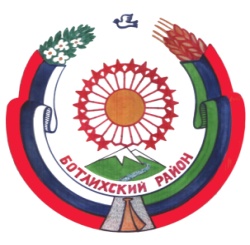 РЕСПУБЛИКА ДАГЕСТАНСОБРАНИЕ ДЕПУТАТОВ МУНИЦИПАЛЬНОГО РАЙОНА «БОТЛИХСКИЙ РАЙОН»368970; ул. Центральная, 130, с. Ботлих, Ботлихский район, Республика Дагестан.                                                                                                                                                                                             Решение №5 двадцать девятой сессии Собрания депутатов муниципальногорайона «Ботлихский район»   шестого созыва от 03 декабря 2019 г.                                                                               с. БотлихО внесении изменений в решение Собрания депутатов муниципального района «Ботлихский район» «О бюджете МР «Ботлихский район» на 2019 год и на плановый период 2020-2021годов»Рассмотрев представленный главой администрации МР «Ботлихский район» проект решения о внесении изменений в решение Собрания депутатов муниципального района «О бюджете МР «Ботлихский район» на 2019 год и на плановый период 2020 – 2021 годов» от 27.12.2018 года № 1, Собрание депутатов муниципального района решает:1.Внести изменения в решение Собрания депутатов МР «Ботлихский район» «О бюджете МР «Ботлихский район» на 2019год и на плановый период 2020-2021годов» от 27.12.2018года №1 согласно приложениям №1,2,3.2. Опубликовать настоящее решение в районной газете «Гьудуллъи-Дружба».            Глава муниципального района                                                М.М. Патхулаев     Председатель Собрания депутатов                                                        М.О. Омаров